В  соответствии со статьей 11 Земельного кодекса Российской Федерации, ст.48 Федерального Закона от 06.10.2003г. № 131 «Об общих принципах организации местного самоуправления в Российской Федерации», администрация Мариинско-Посадского района Чувашской Республики  п о с т а н о в л я е т:1. Провести аукцион, открытый по составу и по форме подачи предложений о цене, по продаже права на заключение договора аренды сроком на 49 лет следующих земельных участков:  - Лот № 1, земельный участок из категории земель сельскохозяйственного назначения, разрешенное использование – сельскохозяйственное использование, расположенного по адресу: Чувашская Республика, р-н Мариинско-Посадский, с/пос. Сутчевское, кадастровый № 21:16:050201:202, площадью  23185 кв.м.; вид права – государственная не разграниченная собственность;  2. В соответствии с ч.12 ст.39.11 Земельного Кодекса Российской Федерации начальная цена стоимости годовой арендной платы земельных участков определена по результатам рыночной оценки в соответствии с Федеральным законом «Об оценочной деятельности в Российской Федерации» и установлена в соответствии с отчетом специалистов:- по лоту № 1 в соответствии с отчетом Частнопрактикующего оценщика Войнова Евгения Александровича № 452-04-21 от 12.04.2021 года – 2550 руб. (Две тысячи пятьсот пятьдесят) руб 00 коп.3. Утвердить извещение о проведении аукциона на право заключения договоров аренды земельных участков (приложение № 1), форму заявки для участия в аукционе (приложение № 2) и форму договора аренды земельного участка (приложение №3).     4. Аукцион назначить на 1 июня 2021 года в 11 час. 00 мин. по московскому времени в администрации Мариинско-Посадского района расположенного по адресу: Чувашская Республика, г.Мариинский Посад, ул. Николаева, д. 47, каб.311.  5. Установить шаг аукциона - 3% от начальной цены, размер задатка – 100% от начальной цены земельного участка.  6. Победителем аукциона признается участник аукциона, предложивший наибольшую цену.   7. Организатором торгов определить администрацию Мариинско - Посадского района Чувашской Республики.  8. Администрации Мариинско-Посадского района Чувашской Республики опубликовать информационное сообщение о проведении открытого аукциона в средствах массовой информации и разместить его на официальном сайте Российской Федерации в сети «Интернет» (http://torgi.gov.ru), на официальном сайте администрации Мариинско-Посадского района Чувашской Республики.И.о. главы администрации Мариинско-Посадского района                                                                                   С.Г.ПрохоровЧёваш  РеспубликинС.нт.рвёрри район.н администраций. Й Ы Ш Ё Н У     №    С.нт.рвёрри  хули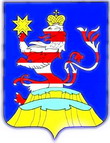 Чувашская  РеспубликаАдминистрацияМариинско-Посадского районаП О С Т А Н О В Л Е Н И Е                                       № г. Мариинский  ПосадО проведении открытого аукциона по продаже права на заключение договора аренды земельного участка, находящегося в государственной неразграниченной собственности